CSCI 110 Outline Fundamentals of Computer Science Starting Out with Programming Logic and Design and C++/Java/Python Language Companionby Tony Gaddis, Fifth Edition, 2019, Pearson (required)Approved: Spring 2018	Effective: Fall 2018Submitted by: Vo and CSCI Curriculum CommitteeNotes: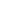 1 hour = 1 hour of face time16-week Term: 1 week = 2.8333 hours (face time)6-week Term: 1 week = 7.5 hours (face time)The above outline allows 3 hours for review and exams, not counting holidays. Keep in mind that most holidays affect MW or MWF classes, so this timeline – NOT the topical outline – may need adjustmentTopicsSectionsTimeIntroduction: hardware, software, how computers storedata, how a program works; use supplement for hexadecimal and IEEE 754 floating point.1.1 – 1.55 hoursInput, Processing, and Output: data types, variables,named constants, assignment, calculations, input, output, designing a program, documenting a program.2.1 – 2.95 hoursModules and Functions: defining and calling a module,passing arguments by value and by reference, local and global variables, library functions, writing your own functions.3.1 – 3.66.1 – 6.46 hoursDecision and Repetition Structures: decision structures with if statement, nested decision structures, relational and logical operators, repetition structures with while loop, do- while loop, and for loop, nested loops, sentinel loops,input validation loops, calculating running totals, menu- driven programs.4.1 – 4.85.1 – 5.77.1 – 7.411.1 – 11.57 hoursArrays, Text Processing, Sorting, and Searching: arraybasics, processing an array, parallel arrays, two- dimensional arrays, process characters, bubble sort, selection sort, insertion sort, sequential search, binary search.8.1 – 8.79.1 – 9.512.1 – 12.37 hoursFiles: file input and output, using loops to process files,using files and arrays to process records.10.1 – 10.64 hoursRecursion: introduction to recursion, problem solvingwith recursion, examples of recursive algorithms.13.1 – 13.44 hoursObject-Oriented Programming: procedural and object-oriented programming, classes, inheritance.14.1 – 14.72 hours